СОГЛАСОВАНО:Глава Сортавальского городского поселения                  ______________С.В. Крупин19411945Положение о конкурсе чтецов, посвященного 74 годовщине 
со дня Победы в Великой Отечественной войне« ПОКА ПАМЯТЬ ЖИВА!»Общие положенияНастоящее Положение определяет условия, порядок, организацию и проведение конкурса чтецов литературных произведений, посвященного 
74 годовщине Победы в Великой Отечественной войне (далее - Конкурс).Учредителем и Организатором Конкурса является: МУ «Центр досуга» Сортавальского городского поселения. Участники Конкурса – учащиеся и преподаватели общеобразовательных учреждений Сортавальского городского поселения и Сортавальского муниципального района. Студенты и преподаватели Сортавальского колледжа, жители города Сортавала и Сортавальского муниципального района.Задачи Конкурса2.1 Задачи Конкурса: воспитание чувства гордости за свою страну; воспитание у подростков гражданственности и патриотизма, уважения к бессмертному воинскому подвигу;популяризация искусства художественного чтения, воспитание стойкого интереса к нему;формирование навыков выразительного чтения, артистических умений;развитие творческих способностей конкурсантов;выявление лучших чтецов, предоставление возможности для самовыражения таланта.Порядок и форма проведения КонкурсаУчастие в Конкурсе добровольное.Конкурс проводится в 2 тура: 1 тур с 18 по 26 апреля 2019 года – внутри образовательных учреждений, 2 тур –  5 мая  12.00 МУ «Центр досуга» Сортавальского городского поселения. Победители (1 место) примут участие в концертной программа 9 мая, посвящённой 74 годовщине со дня Победы в Великой Отечественной войне «В шесть часов вечера после войны». Все участники Конкурса (по желанию) могут принять участие в открытой литературной площадке (15.00) в День празднования 74 годовщины со дня Победы в Великой Отечественной войне.Участники Конкурса должны выучить наизусть и исполнить стихотворение или фрагмент прозаического литературного произведения, литературную композицию по теме конкурса. Конкурс проводится по возрастным группам:I группа – 1-4 классы,II группа – 5-8 классыIII группа – 9-11 классыIV группа – от 18 и старше (без ограничения по возрасту)Время на выступление – до 5 минут. В случае превышения регламента выступления жюри имеет право прервать выступление участника и снизить баллы.Обязательные условия выступления: указание названия произведения и автора произведения.Последовательность выступления конкурсантов 5 мая определяется ЖЮРИ в день проведения Конкурса.Возраст конкурсантов определяется по состоянию на момент начала Конкурса. Регламент оценки, программные требованияОценка складывается из суммы оценок членов жюри.Критерии оценки исполнительского мастерства (Приложение №1). 4.3	Во второй тур Конкурса проходят участники набравшие наибольшее количество баллов награждаются Дипломами финалиста Конкурса I, II, III степени в каждой возрастной группе.Жюри Конкурса5.1.	В состав жюри  входят специалисты МУ « Центр досуга», актеры Народного театра - студии «Дети понедельника»,  специалисты Сортавальской межпоселенческой районной библиотеки и специалисты ИМЦ г. Сортавала.5.2.При оценке конкурсантов жюри придерживается критериев, определённых организаторами Конкурса.5.3. 	Жюри определяет победителей и призёров Конкурса.5.4.	В своей деятельности жюри Конкурса руководствуется настоящим Положением икритериями оценки (Приложение 1).Награждение6.1 Победители Конкурса награждаются дипломами Лауреата I, II, III степени в каждой возрастной группе. Также будут отмечены руководители, преподаватели, подготовившие участников конкурса. По решению жюри по общим итогам Конкурса может назначаться «Гран-при».7. Заявка на участие и финансовые условия конкурса7.1. 	Для участия в конкурсе необходимо в срок до 26 апреля 2019 года (включительно) прислать заявки (Приложение №2) в Оргкомитет конкурса по электронной почте e-mail: dk-sortavala@yandex.ru с пометкой «Пока память жива!» с указанием ФИО участника, возрастной группы, номера школы, автора и названия литературного произведения, ФИО педагога (педагогов), преподавателя, руководителя, подготовившего участника к Конкурсу.7.2. 	Расходы по участию в конкурсе за счет направляющей стороны.8. Официальный спонсор КонкурсаВсе финансовые расходы, связанные с награждением участников Конкурса берёт на себя Организатор.9. КонтактыТелефон для справок: 8(81430) 48059Председатель Оргкомитета: Румянцева Ксения Эммануиловна -89214544760Куратор – Журкина Светлана Евгеньевна - 898140647002. Сайт : http://dk-sortavala.ru/3. Электронная почта: dk-sortavala@yandex.ruПриложение 1о конкурсе чтецов «Весна Победы», посвященного 74 годовщине 
со дня Победы в Великой отечественной войне« ПОКА ПАМЯТЬ ЖИВА!»Критерии оценки                                                                                                                                      Приложение 2ЗАЯВКА – АНКЕТАо конкурсе чтецов «Весна Победы», посвященного 74 годовщине 
со дня Победы в Великой Отечественной войне« ПОКА ПАМЯТЬ ЖИВА!»1.Фамилия, имя и отчество участника; число, месяц и год рождения____________________________________________________________________________________________________________________________________2.Возрастная группа_________________________________________________3.Заведение, которое представляет участник, полный адрес и телефон____________________________________________________________________________________________________________________________________4.Фамилия, имя, отчество преподавателя, руководителя ____________________________________________________________________________________________________________________________________5.Программа, хронометраж: ____________________________________________________________________________________________________________________________________6. Примечание ________________________________7.С условиями конкурса ознакомлен ___________________________________Руководитель участника _______________________«_____»_________2019 г./подпись/УТВЕРЖДАЮ:Директор МУ «Центр досуга»_______________Н.А. Кланюк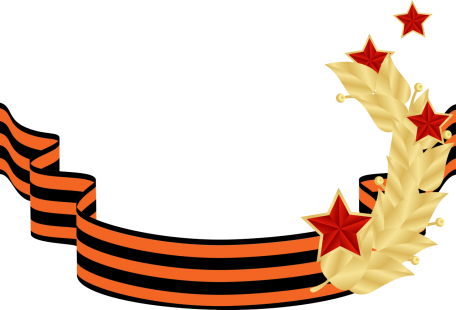 Фамилия, имя исполнителяЗнание текста произведения- 5 балловСценическая культура (внешний вид, манеры, собранность; выход и уход со сцены)  – 5 баллов.Выразительность чтения (свобода звучания голоса;  дикция;  культура произношения; темпоритмическое разнообразие) – 5 балловИспользование выразительных средств театра (мимики, жестов, поз, движений); -5 балловПодбор костюма, атрибутов, соответствующих содержанию исполняемого произведения. -5 балловитого: 